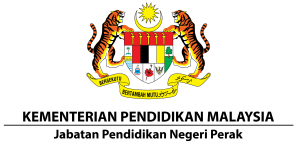    UNIT PENDIDIKAN SWASTA   JABATAN PENDIDIKAN NEGERI PERAK                                                                  JALAN TUN ABDUL RAZAK 30640 IPOHSENARAI SEMAKPERMOHONAN PERAKUAN SEMENTARA PENDAFTARAN (KEKAL) TADIKANAMA IPS        :…………………………………………………………………………………………………….………ALAMAT IPS    :……………………………………………………………………………………………………………. NO. TELEFON :………………………………………………. EMEL:………………………………………………….. Ulasan pegawai pemeriksa…………………………………………………………………………………………………………………………………………………………………………………………………………………………………………………………………………………………………………………………………………………………………………………………………………………………………………………………………………………………………………………………………………Nama dan cap pegawai pemeriksa				Tarikh: BILPERKARAADATIADACATATAN1.Surat Iringan2.Borang C ( Kaedah 5 )* Diisi dalam 2 salinan / setiap orang3.1 salinan kelulusan setiap 3 agensi4.2 salinan kad pengenalan Pengerusi dan Ahli Lembaga Pengelola5.Salinan ASAL Perakuan Pendaftaran Sementara dikembalikan(Termasuk yang DIPAMERKAN)6.Borang M7.Bayaran tunai  RM 23.00  (Unit Akaun JPN Perak)